自行监测方案企业名称：湖北康源药业有限公司编制时间：2022年1月一、企业概况湖北康源药业有限公司是一家集生产、销售、研发为一体的传统中药生产企业。公司坐落在葛店经济开发区，占地面积六十余亩。建筑面积30000平方米。公司建于2001年，注册资金3075万元。项目总用地面积约4616平方米，总建筑面积为17353.12平方米，总设计生产能力为：年产药用衬布2000万平方米、胶剂产品500吨、糖浆产品2000万瓶。二、企业自行监测开展情况简介根据湖北康源药业有限公司的污染物产生和排放情况，特筛选出本方案需监测的污染源为废气、废水及噪声。湖北康源药业有限公司废气、废水及噪声监测采取手工方式进行监测。监测点位布点和监测频次按环评报告和《排污许可证申请与核发技术规范 制药工业——中成药生产》中相关要求进行。三、自行监测方案3.1废气自行监测方案废气处理工艺提取车间有机废气采用集中收集+碱性洗涤液中和处理后通过15米高排气筒排放。（2）废气自行监测方案废气监测以手动监测为主，委托有资质的第三方检测公司进行监测，主要监测有组织废气和无组织废气厂界浓度。废气监测内容表1。表1     废气监测内容3.2废水自行监测方案废水处理工艺各工段废水经污水总管汇集后自流进入废水处理系统，为防止水泵堵塞和保证后续处理设施正常运行，首先经一层粗滤器和细滤器拦截去除较大的悬浮杂质，自流进入调节池。废水的水量水质得到调节均化后通过提升泵提升进入气浮池后分别进入厌氧水解处理和接触氧化池系统。废水经厌氧好氧处理后，去除大部有机污染物，自流进入二沉池进行沉淀，沉淀后的废水经排污口进入市政污水管网。污泥浓缩池浓缩后的污泥由螺杆泵抽吸至压滤机进行脱水，泥饼外运。浓缩池的上清液和滤液回流至调节池再处理。图1污水处理站工艺流程图（2）废水自行监测方案项目废水包括手动监测和自动监测，手动监测委托有资质的第三方检测公司进行监测，主要监测生活污水排放口和污水处理站排口。监测内容表2。表2    废水监测内容3.3噪声自行监测方案厂界噪声以手动监测为主，委托有资质的第三方检测公司进行监测，主要监测厂界四周噪声。厂界噪声监测内容表3。表3     厂界噪声监测内容3.3监测分析方法各监测因子分析方法见表4。表4     各监测因子分析方法四 、监测结果评价标准各监测因子排放执行标准见表5。表5     各监测因子排放执行标准五、自行监测信息公布5.1公布方式（1）企业应按要求及时向市级环境保护主管部门上报自行监测信息，在市级环境保护主管部门网站向社会公布自行监测信息。（2）企业通过公告栏的方式公开自行监测信息5.2公布内容（1）基础信息：企业名称、法人代表、所属行业、地理位置、生产周期、联系方式、委托监测机构名称等；（2）自行监测方案；（3）自行监测结果：全部监测点位、监测时间、污染物种类及浓度、标准限值、达标情况、超标倍数、污染物排放方式及排放去向；（4）未开展自行监测的原因；（5）自行监测年度报告。5.3公布时限（1）企业基础信息应随监测数据一并公布，基础信息、自行监测方案如有调整变化时，五日内公布最新内容；（2）每年一月底前公布上年度自行监测年度报告。湖北康源药业有限公司2022年1月14日附图：监测点位图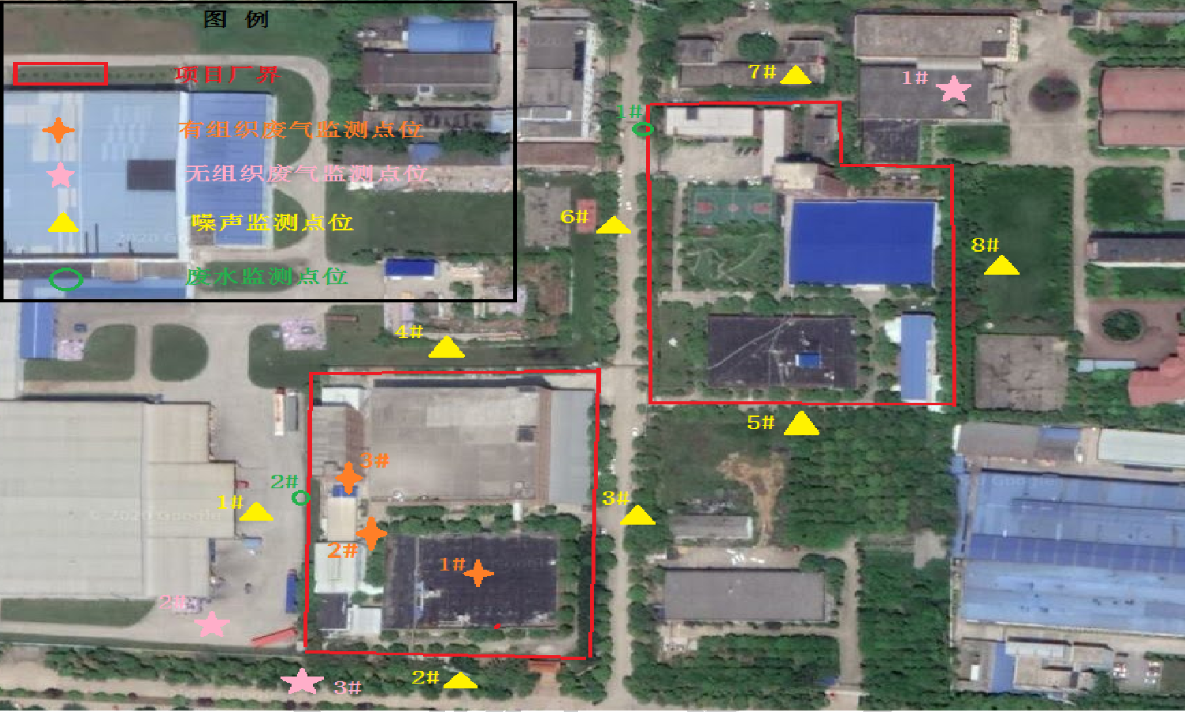 监测类别检测点位检测项目检测频次备注有组织废气提取车间气排气筒DA001总挥发性有机物1次/半年监测点位示意图见附图有组织废气提取车间气排气筒DA001非甲烷总烃1次/半年监测点位示意图见附图有组织废气提取车间气排气筒DA002总挥发性有机物1次/半年监测点位示意图见附图有组织废气提取车间气排气筒DA002非甲烷总烃1次/半年监测点位示意图见附图有组织废气污水处理站排气筒DA003臭气浓度1次/年监测点位示意图见附图有组织废气污水处理站排气筒DA003氨1次/年监测点位示意图见附图有组织废气污水处理站排气筒DA003硫化氢1次/年监测点位示意图见附图有组织废气污水处理站排气筒DA003非甲烷总烃1次/半年监测点位示意图见附图无组织废气1#(厂界上风向)2#(厂界下风向)3#(厂界下风向)氨、硫化氢、臭气浓度、非甲烷总烃1次/半年监测点位示意图见附图监测类别检测点位监测方式检测项目检测频次备注生活污水DW001生活污水排放口手工监测化学需氧量、氨氮、总氮、总磷、悬浮物、pH值、五日生化需量/监测点位示意图见附图生产废水DW002污水处理站排口自动监测pH值、化学需氧量、氨氮4次/日监测点位示意图见附图生产废水DW002污水处理站排口手工监测总氮、总磷、悬浮物、五日生化需氧量、总氰化物、急性毒性（HgCl2毒性当量）1次/半年监测点位示意图见附图生产废水DW002污水处理站排口手工监测总有机碳、色度、动植物油1次/年监测点位示意图见附图监测类别监测点位及编号监测项目监测频次备注噪声1#(东区西厂界外1m处)2#(东区南厂界外1m处)3#(东区东厂界外1m处)4#(东区北厂界外1m处)5#(西区南厂界外1m处)6#(西区西厂界外1m处)7#(西区北厂界外1m处)8#(西区东厂界外1m处)等效连续A声级1次/年监测点位示意图见附图类别检测项目标准方法名称检测仪器检出限无组织废气非甲烷总烃环境空气 总烃、甲烷和非甲烷总烃的测定 直接进样-气相色谱法 HJ 604-2017气相色谱仪0.07mg/m3无组织废气臭气浓度空气质量恶臭的测定三点比较式臭袋法 GBT14675-1993/--无组织废气氨空气和废气 氨的测定 纳氏试剂分光光度法 HJ 533-2009分光光度计0.001mg/m3无组织废气硫化氢空气质量硫化氢 甲硫醇 甲硫醚二甲二硫的测定气相色谱法 GB/T14678-1993气相色谱仪0.0002~0.001mg/m3有组织废气非甲烷总烃固定污染源废气甲烷、总烃和非甲烷总烃测定气相色谱法HJ/T38-2017气相色谱仪0.04mg/m3有组织废气总挥发性有机物固定污染源废气 挥发性有机物的测定 固相吸附-热脱附/气相色谱-质谱法 HJ 734-2014气相色谱仪0.001~0.01mg/m3有组织废气臭气浓度空气质量恶臭的测定三点比较式臭袋法 GBT14675-1993/--有组织废气氨环境空气和废气 氨的测定 纳氏试剂分光光度法 HJ 533-2009分光光度计0.25mg/m3有组织废气硫化氢空气质量 硫化氢、甲硫醇、甲硫醚、二甲二硫的测定 气相色谱法 GB/T 14678-93气相色谱仪0.0002~0.001mg/m3废水pH水质 pH值的测定 电极法 HJ 1147-2020PH计解析度：0.01pH废水COD水质 化学需氧量的测定 重铬酸盐法 HJ 828-2017滴定管4mg/L废水BOD5水质 五日生化需氧量（BOD5）的测定 稀释与接种法 HJ505-2009生化培养箱0.5mg/L废水SS水质 悬浮物的测定 重量法 GB 11901-1989电子天平4mg/L废水NH3-N水质 氨氮的测定 纳氏试剂分光光度法 HJ 535-2009紫外分光分度计0.025mg/L废水色度水质 色度的测定稀释倍数法 HJ 1182-2021比色管2倍废水总氮水质 总氮的测定 碱性过硫酸钾消解紫外分光光度法HJ636-2012紫外分光光度计0.05mg/L废水总磷水质 总磷的测定 流动注射-钼酸铵分光光度法HJ671-2013分光光度计0.01mg/L废水总氰化物水质 氰化物的测定 容量法和分光光度法（HJ 484—2009 ）,水质 氰化物的测定 流动注射-分光光度法(HJ823-2017)流动注射仪0.001mg/L废水急性毒性/----废水总有机碳/----废水动植物油水质 石油类和动植物油类的测定 红外分光光度法HJ 637-2018红外测油仪0.06mg/L噪声等效连续A声级工业企业厂界环境噪声排放标准GB 12348-2008多功能声级计--备注：“--”表示方法中不涉及检出限。备注：“--”表示方法中不涉及检出限。备注：“--”表示方法中不涉及检出限。备注：“--”表示方法中不涉及检出限。备注：“--”表示方法中不涉及检出限。要素分类标准名称适用类别标准限值标准限值标准限值要素分类标准名称适用类别参数名称参数名称限值废气《恶臭污染物排放标准》（GB14554-93）表1氨无组织1.5mg/m3废气《恶臭污染物排放标准》（GB14554-93）表1硫化氢无组织0.06mg/m3废气《恶臭污染物排放标准》（GB14554-93）表1臭气浓度无组织20（无量纲）废气《恶臭污染物排放标准》（GB14554-93）表1非甲烷总烃10mg/m3废气《恶臭污染物排放标准》（GB14554-93）氨有组织20mg/m3废气《恶臭污染物排放标准》（GB14554-93）硫化氢有组织5mg/m3废气《恶臭污染物排放标准》（GB14554-93）臭气浓度有组织2000（无量纲）废气《恶臭污染物排放标准》（GB14554-93）非甲烷总烃有组织60mg/m3废气《制药工业大气污染物排放标准》（GB37823—2019）表1非甲烷总烃无组织10mg/m3废气《制药工业大气污染物排放标准》（GB37823—2019）表1非甲烷总烃有组织100mg/m3废气《制药工业大气污染物排放标准》（GB37823—2019）表1总挥发性有机物有组织150mg/m3废水《污水综合排放标准》（GB8978-1996）表4pHpH6-9（无量纲）废水《污水综合排放标准》（GB8978-1996）表4CODCOD500mg/L废水《污水综合排放标准》（GB8978-1996）表4BOD5BOD5300mg/L废水《污水综合排放标准》（GB8978-1996）表4SSSS400mg/L废水《污水综合排放标准》（GB8978-1996）表4动植物油动植物油100mg/L废水葛店开发区污水处理厂污水进管标准/NH3-NNH3-N35mg/L废水葛店开发区污水处理厂污水进管标准/总氮总氮45mg/L废水葛店开发区污水处理厂污水进管标准/总磷总磷4mg/L废水《中药类制药工业水污染物排放标准》（GB21906-2008）表2色度色度50mg/L废水《中药类制药工业水污染物排放标准》（GB21906-2008）表2急性毒性急性毒性0.07mg/L废水《中药类制药工业水污染物排放标准》（GB21906-2008）表2总有机碳总有机碳25mg/L废水《中药类制药工业水污染物排放标准》（GB21906-2008）表2总氰化物总氰化物0.5mg/L噪声《工业企业厂界环境噪声排放标准》(GB12348-2008)2类连续等效声级LeqdB(A)连续等效声级LeqdB(A)昼60dB(A)夜50dB(A)